Special Union for the International Patent Classification (IPC Union) IPC Revision Working GroupThirty-Fourth SessionGeneva, November 2 to 6, 2015REPORTadopted by the Working GroupINTRODUCTIONThe IPC Revision Working Group (hereinafter referred to as “the Working Group”) held its thirty-fourth session in Geneva from November 2 to 6, 2015.  The following members of the Working Group were represented at the session:  Australia, Brazil, China, Czech Republic, Estonia, Finland, France, Germany, Ireland, Japan, Mexico, Norway, Republic of Korea, Russian Federation, Spain, Sweden, Switzerland, Turkey, Ukraine, United Kingdom, United States of America, the African Intellectual Property Organization (OAPI), the European Patent Office (EPO) (23).  The list of participants appears as Annex I to this report.The session was opened by Mr. A. Farassopoulos, Director, International Classifications and Standards Division.OFFICERSThe Working Group appointed Mr. A. Damgacioğlu (Turkey) as acting Chair in the temporary absence of Mr. R. Iasevoli (EPO), Chair, during the first two days.Mrs. N. Xu (WIPO) acted as Secretary of the session.ADOPTION OF THE AGENDAThe Working Group unanimously adopted the agenda with one minor change which appears as Annex II to this report.DISCUSSIONS, CONCLUSIONS AND DECISIONSAs decided by the Governing Bodies of WIPO at their tenth series of meetings held from September 24 to October 2, 1979 (see document AB/X/32, paragraphs 51 and 52), the report of this session reflects only the conclusions of the Working Group (decisions, recommendations, opinions, etc.) and does not, in particular, reflect the statements made by any participant, except where a reservation in relation to any specific conclusion of the Working Group was expressed or repeated after the conclusion was reached.  Report on the thirteenth session of the IP5 WG1-Working Group on ClassificationThe Working Group noted an oral report by the United States of America on behalf of the FiveIPOffices.The Working Group was informed that during the thirteenth session of the IP5 WG1 the FiveIPOffices reviewed all remaining active F-projects in the IP5 phase as well as all proposals.  They agreed to promote five existing F-projects to the IPC phase, namely F 024, F 047, F 051, F 054 and F 055.It was also noted that another five F-projects, namely, F 034, F 056, F 057, F 060 and F 062, had been submitted to the IPC e-forum before the thirteenth session of the IP5 WG1.IPC REVISION PROGRAM The Working Group discussed 36 revision projects, namely:  projects C 469, C 471, C 472, C 474, C 476, C 477, C 478, C 479, C 480, C 481, C 482, C 483, C 484, C 485, F 008, F 023, F 025, F 026, F 027, F 030, F 032, F 033, F 034, F 035, F 036, F 038, F 040, F 041, F 042, F 043, F 044, F 045, F 056, F 057, F 060 and F 062.The status of those projects and the list of future actions and deadlines are indicated in the corresponding projects on the IPC e-forum.  All decisions, observations and technical annexes are available in the “Working Group Decision” annexes of the corresponding projects on the e-forum.The Secretariat informed the Working Group that the new definition templates in English and French, which were made available as Annexes 32 and 33, respectively, under project D 000, should be used for the future submissions of definition proposals.  In addition, the standard table for proposals of Removal of Non-Limiting References (NLRs), which was available as Annex 21 under project WG 191, should be used for the future submissions of proposals of removal of NLRs. The Working Group noted that certain amount of late submissions of proposals and comments by offices delayed, to some extent, the decisions during the sessions.  Offices were therefore invited to strictly respect the deadlines for proposals and comments that were set up on the IPC E-forum. IPC DEFINITIONS PROGRAMThe Working Group discussed seven definition projects, namely:  projects D 228, D 271, D 305, D 306, D 307, D 308 and D 309.  The status of those projects and the list of future actions and deadlines are indicated in the corresponding projects on the e-forum.  All decisions, observations and technical annexes are available in the “Working Group Decision” Annexes of the corresponding projects on the e-forum.  The Secretariat indicated that an updated table summarizing the status of the removal of NRLs from the scheme would be posted to project file WG 191.It was agreed that Japan would take over project D228 as Rapporteur.It was noted that the new definition templates and the standard table mentioned in paragraph 12, above, should also be used for the future submissions of definitions and proposals for removal of NLRs, in the framework of definition projects.IPC MAINTENANCEThe Working Group discussed eight maintenance projects, namely:  projects M 611, M 612, M 613, M 614, M 751, M 755, M 756 and M 757.  The status of those projects and the list of future actions and deadlines are indicated in the corresponding projects on the e-forum.  All decisions, observations and technical annexes are available in the “Working Group Decision” Annexes of the corresponding projects on the e-forum.The Working Group agreed to create four new maintenance projects as follows: Mechanical: 			M 758, M 762 – M 767 (B65D, Japan) – originating from 							project M 614; Technology-independent: 	M 760 (United States of America) – originating from 								project F 034;  and M 761 (United Kingdom) – originating 							from project M 610.UPDATES ON IPC-RELATED IT SUPPORTThe Working Group noted a presentation by the Secretariat on the status of the various IT systems and projects supporting the IPC.With respect to the status of the IPC Revision Management (IPCRM) project, it was reported that the IPCRM Solution (IPCRMS) was in production and related support services were available.  Furthermore, the IPCRMS approach for national translation support and transition plans for the support of IPC 2016.01 national translation were also presented.The Secretariat gave a live demonstration on IPCRMS and informed the Working Group about plans for completing the project at the end of 2015, as well as plans relating to the IPCRMS support of IPC 2017.01 revision.The Secretariat also reported on the recent and future changes to the IPC publication platform and to the IPCRECLASS system.  It was noted that a few families still remained to be reclassified after implementation of default transfer in February 2015 for IPC revisions that had been published between 2007 and 2008.  This would require further investigation and corrective actions.  It was also noted that IPCRECLASS currently showed a backlog of 2.3 million un-reclassified families.NEXT SESSION OF THE WORKING GROUPThe Working Group, having assessed the workload expected for its next session, agreed to devote the first two days to the electrical field, the following one day to the chemical field and the last two days to the mechanical field.  The Working Group noted the following tentative dates for its thirty-fifth session:  April 11 to 15, 2016. This report was unanimously adopted by the Working Group by electronic means on November 27, 2015.[Annexes follow]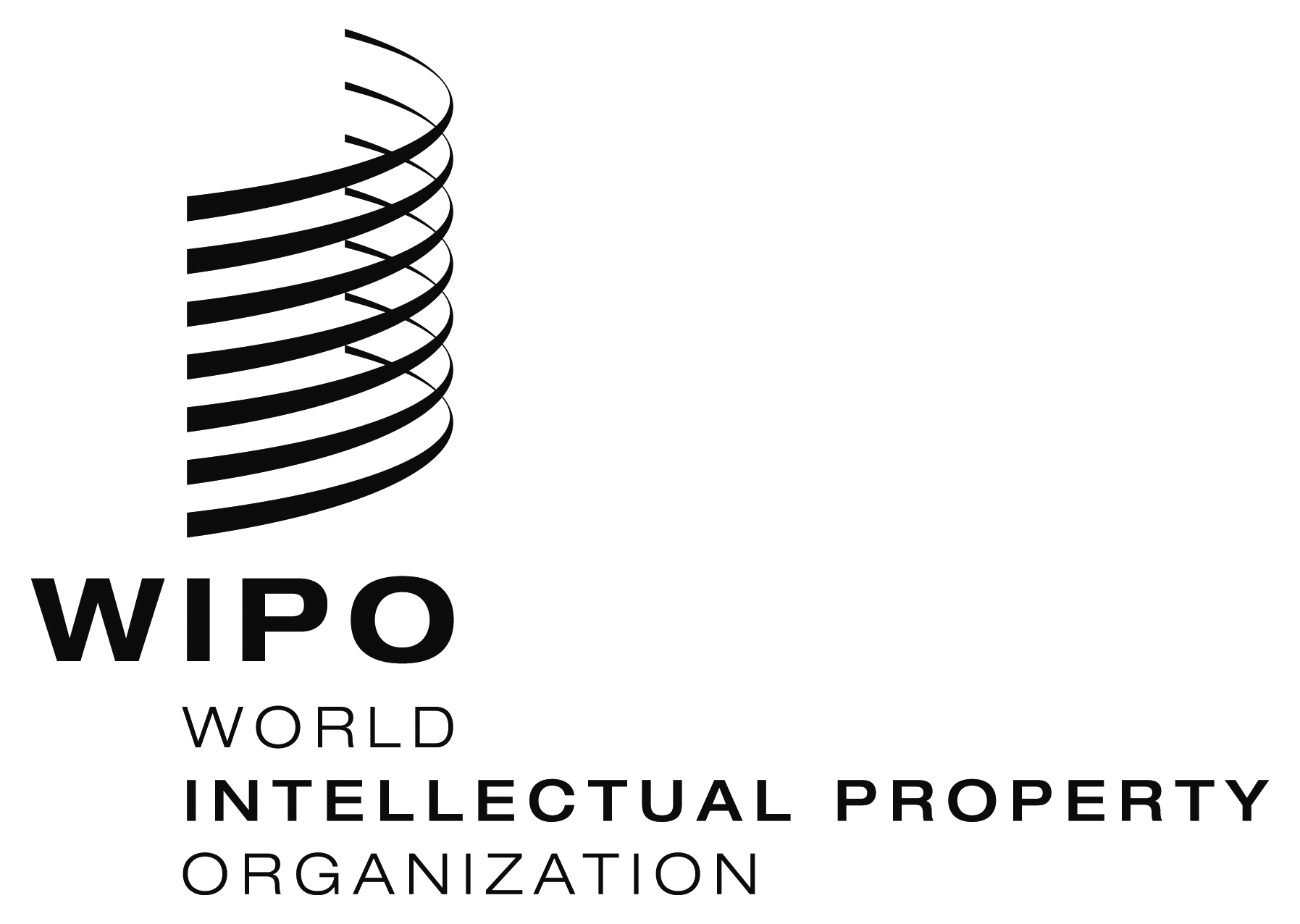 EIPC/WG/34/2 IPC/WG/34/2 IPC/WG/34/2 ORIGINAL:  english    ORIGINAL:  english    ORIGINAL:  english    DATE:  november 27, 2015  DATE:  november 27, 2015  DATE:  november 27, 2015  